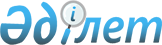 О внесении изменения в постановление акимата от 25 июня 2009 года № 190 "О Перечне целевых групп населения"
					
			Утративший силу
			
			
		
					Постановление акимата Сарыкольского района Костанайской области от 21 октября 2009 года № 288. Зарегистрировано Управлением юстиции Сарыкольского района Костанайской области 16 ноября 2009 года № 9-17-87. Утратило силу - постановлением акимата Сарыкольского района Костанайской области от 5 января 2010 года № 2

      Сноска. Утратило силу - постановлением акимата Сарыкольского района Костанайской области от 05.01.2010 № 2.

      В соответствии со статьей 5, статьей 7 Закона Республики Казахстан "О занятости населения", статьей 31 Закона Республики Казахстан "О местном государственном управлении и самоуправлении в Республике Казахстан" акимат Сарыкольского района ПОСТАНОВЛЯЕТ:



      1. Внести в постановление акимата "О Перечне целевых групп населения" от 25 июня 2009 года № 190 (зарегистрированное в реестре государственной регистрации нормативных правовых актов за № 9-17-80, опубликованное 20 августа 2009 года в газете "Сарыколь") следующее изменение:



      в Перечне лиц, входящих в целевые группы населения для содействия занятости, утвержденным указанным постановлением:

      пункты 13, 15, 16, 17 исключить.



      2. Настоящее постановление вводится в действие по истечении десяти календарных дней после дня его первого официального опубликования.      Аким района                                      К. Габдулин       СОГЛАСОВАНО      Начальник ГУ "Отдел занятости

      и социальных программ акимата 

      Сарыкольского района"

      ______________   Ю. Кондриков 
					© 2012. РГП на ПХВ «Институт законодательства и правовой информации Республики Казахстан» Министерства юстиции Республики Казахстан
				